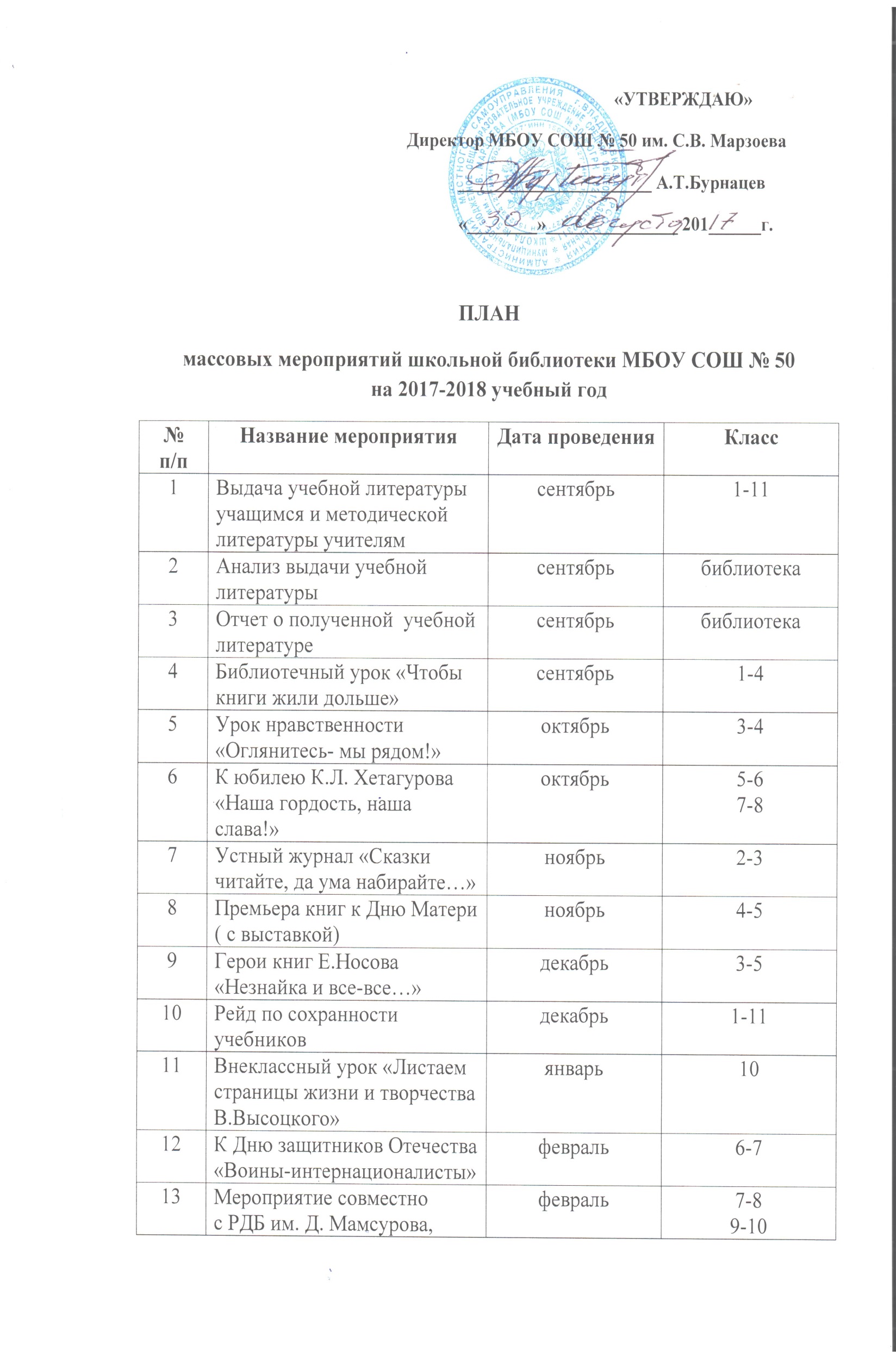 Положениео социально-психологической службе МБОУ СОШ № 501. Общие положения1.1. Социально-психологическая служба в образовательной организации (далее – ОО) предназначена для организации активного сотрудничества администрации, педагогов, обучающихся и родителей между собой, а также для организации сотрудничества субъектов образовательного процесса с внешними социальными структурами для оказания квалифицированной, всесторонней и своевременной помощи обучающимся ОО. В рамках этой службы осуществляется социально-психологическое изучение обучающихся с целью организации индивидуального подхода к ним, оказывается социально-психологическая помощь обучающимся, родителям, преподавателям. Проводится психопрофилактическая работа и работа по первичной социально-психологической коррекции и реабилитации.1.2. Социально-психологическая служба является структурным подразделением ОО и нацелена: •	на оказание содействия в решении проблем обучающимся из социально не защищенных семей, обучающимся с ограниченными возможностями здоровья, обучающимся, в отношении которых установлена опека или попечительство, дезадаптированным подросткам и подросткам с девиантным поведением; •	организационно-воспитательное, профилактическое и коррекционное воздействие на обучающихся, состоящих на внутришкольном учете и в Комиссии по делам несовершеннолетних. 1.3. В своей деятельности социально-психологическая служба руководствуются Конвенцией о правах детей, Конституцией РФ, Федеральным законом "Об основах системы профилактики безнадзорности и правонарушений несовершеннолетних", Федеральным законом "Об образовании в Российской Федерации", Уставом ОО и настоящим Положением.1.4. Состав социально-психологической службы: •	заместитель директора по учебно-воспитательной работе;•	заместитель директора по воспитательной работе;•	социальный педагог;•	педагог-психолог;•	классные руководители (участвуют по необходимости);•	преподаватели (участвуют по необходимости);•	инспектор отделения по делам несовершеннолетних (участвует по необходимости). 1.5. Специалисты социально-психологической службы работают с отдельным обучающимся, с отдельной семьей, а если с группой, то небольшой. Основное назначение службы – психологическая и социальная защита подростка, оказание ему психологической, социальной помощи, организация его реабилитации и адаптации в обществе.2. Направления работы2.1. Социально-педагогическое. Выявление социальных и личностных проблем обучающихся ОО, их родителей. 2.2. Социально-правовое. Защита прав ребенка. 2.3. Социально-психологическое. Психолого-педагогическое просвещение с целью создания оптимальных условий для установления взаимопонимания в семье, в социуме. 2.4. Социально-профилактическое. Раннее выявление и предупреждение факторов отклоняющего поведения у обучающихся. 2.5. Социально-диагностическое. Установление причин отклоняющегося поведения подростков, причин социального неблагополучия семьи. 2.6. Социально-информационное. Повышение педагогической и законодательной грамотности. 2.7. Социально-медицинское. 3. Функции службы3.1. Социально-педагогическая: •	оказание квалифицированной социально-педагогической помощи обучающемуся в саморазвитии, самопознании, самооценке, самоутверждении, самореализации;•	усиление позитивных влияний и нейтрализация или переключение негативных влияний социальной среды. 3.2. Социально-правовая: использование имеющего арсенала правовых норм для защиты прав и интересов личности. 3.3. Социально-психологическая: •	оказание помощи в разрешении межличностных конфликтов, снятие депрессивного состояния;•	организация социально-психологических консультаций для обучающихся, педагогов, родителей. 3.4. Социально-профилактическая: организация системы профилактических мер по предупреждению отклоняющегося (девиантного) и преступного (деликтивного) поведения подростков. 3.5. Социально-диагностическая: изучение и анализ морально-психологического фона колледжа с целью выявления его воздействия на личность студента и разработка мер по его оптимизации. 3.6. Социально-информационная: знакомство с законодательными актами и использование имеющегося арсенала правовых норм для защиты прав и интересов личности. 3.7. Социально-медицинская: контроль за питанием, трудовым, физическим воспитанием, условиями организации учебного времени с целью поддержания здоровья. 4. Права, обязанности и ответственность сотрудников социально-психологической службы4.1. Сотрудники социально-психологической службы обязаны: •	руководствоваться Уставом ОО, настоящим Положением; •	участвовать в работе методических семинаров; •	постоянно повышать свой профессиональный уровень; •	отчитываться о ходе и результатах проводимой работы перед администрацией колледжа; •	рассматривать запросы и принимать решения строго в пределах своей профессиональной компетенции; •	в решении всех вопросов исходить из интересов подростка; •	работать в тесном контакте с администрацией, педагогическим коллективом и родителями обучающихся; •	хранить в тайне сведения, полученные в результате диагностической и консультативной работы, если ознакомление с ними не является необходимым для осуществления педагогического аспекта координационной работы; •	информировать участников педсоветов, психолого-педагогических консилиумов, администрацию ОО о задачах, содержании и результатах проводимой работы в рамках, гарантирующих соблюдение предыдущего пункта. 4.2. Сотрудники социально-психологической службы имеют право: •	принимать участие в педсоветах, психолого-педагогических консилиумах, заседаниях методического объединения кураторов и т. д.; •	посещать уроки, внеклассные и воспитательные мероприятия с целью проведения наблюдений за поведением и деятельностью обучающихся; •	знакомиться с необходимой для работы педагогической документацией;•	проводить в колледже групповые и индивидуальные социальные и психологические исследования (в соответствии с запросами); •	выступать с обобщением опыта своей работы; •	вести работу по пропаганде психолого-педагогических знаний путем лекций, бесед, выступлений, тренингов и др.; •	иметь учебную и факультативную нагрузку в соответствии с образованием и квалификацией; •	обращаться в случае необходимости через администрацию ОУ с ходатайствами в соответствующие организации по вопросам, связанным с оказанием помощи обучающемуся; •	обращаться с запросами в медицинские и дефектологические учреждения; •	обращаться в научно-психологические центры по вопросам научно-методического обеспечения службы; •	ставить перед администрацией ОО вопросы, связанные с совершенствованием образовательного процесса; •	участвовать в научно-исследовательских работах, в курировании социально-психологической практики обучающихся ОО, вузов и т. д.; •	определять и выбирать направления и формы повышения квалификации в соответствии с собственными профессиональными потребностями. 5. Взаимоотношения и связи по работе 5.1. Сотрудники социально-психологической службы осуществляют деятельность в тесном контакте с педагогическим коллективом, администрацией и родителями обучающихся.5.2. Социально-психологическая служба ОО организует свою деятельность в кабинете социально-психологической службы. 5.3. Деятельность социально-психологической службы осуществляется согласно программе социально-психологической службы.